Heather Herr, Chairman * Sam Clikeman Vice Chair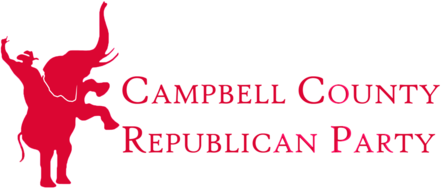 Greg Bennick, State CommitteemanHeidi Gross, State Committeewoman Charlene Camblin, SecretaryToni Bell, TreasurerCampbell County Republican Party Central Committee MeetingSeptember 28th 6 pmCemetery District Community meeting room AGENDACall to Order Chairman HerrInvocation and Pledge of Allegiance – Greg BennickPledge – Greg BennickApproval of agendaChairman HerrApproval of minutesChairman HerrReports of OfficersChairman HerrTreasures report- Treasurer BellState Committee Report- Committeeman BennickOld BusinessHistory Report – Vice Chair ClikemanNew BusinessFunds for Republican CandidatesNovember ballot measures-Vice Chairman ClikemanAnnouncementsAdjournment